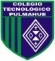 Estimados /as padres, apoderados/as y estudiante:                   Junto con saludarles a continuación se adjunta guía de trabajo de la asignatura de Artes Visuales para complementar el estudio y trabajo en el hogar. La presente guía está pensada con la finalidad de evaluar el proceso creativo apoyado con el desarrollo de habilidades por medio de objetivos específicos planteados en este material de apoyo, lo primordial es que pueda ser desarrollado durante estas semanas y se ruega presentar responsablemente su resolución por correo, adjuntando el archivo y fotografía de los ejercicio para el 1 de Abril.	          Ante cualquier duda o consulta respecto a la asignatura de artes y/o tecnología el horario de atención es de 10.00 am a 11.50 am, puede comunicarse al siguiente correo: profesoranathaliesantander@gmail.comAtentamenteNathalie Santander M.Profesora de Artes Plásticas“2 Guía: Aguadas”3EM - Artes Visuales - Profesora Nathalie Santander M.Nombre: _____________________________________________________________________________                                     Objetivos-Conocer y aplicar técnicas de aguadas.-Experimentar diversas técnicas y materiales de aguadas.I.-    Ingresa a los siguientes links de ejemplos de aguadas para aplicar en ejercicios con modelos que puedes armar en tu hogar y donde puedas experimentar con tus materiales disponibles, realiza ejercicios en los papeles más gruesos que tengas, recuerda que los videos son referencias solamente (no es copiar lo que veas, son solo ejemplos):https://www.youtube.com/watch?v=5U7mEZLyLQIhttps://www.youtube.com/watch?v=kO0IvUKDR7M      A continuación, se muestran algunos ejemplos al experimentar con materiales, puedes crear aguadas con cualquier cosa que tiña un poco y pintar con ellas, enfocarte en captar la luz y sombra de tus modelos (objetos, fotografías, formas, etc).         Algunos ejemplos de elementos de los cuales puedas obtener aguadas coloridas son: café, té, tintas comestibles, tinta china, tinta de lápices, plumones, hojas verdes, betarraga, zanahoria, cerezas, destacadores, etc. 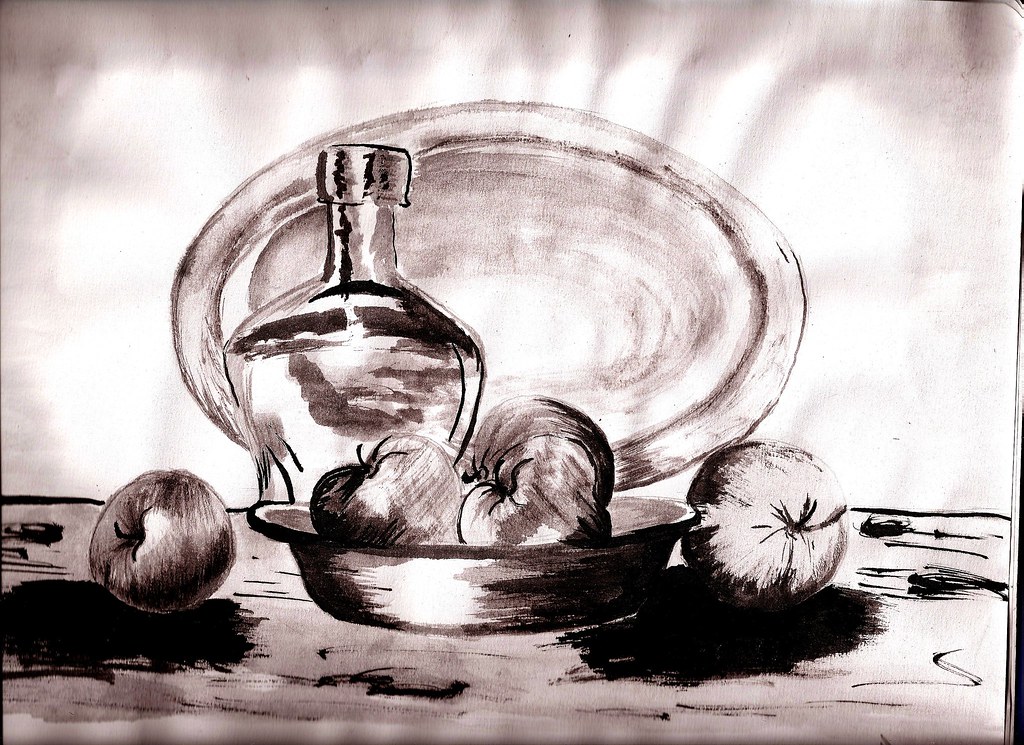 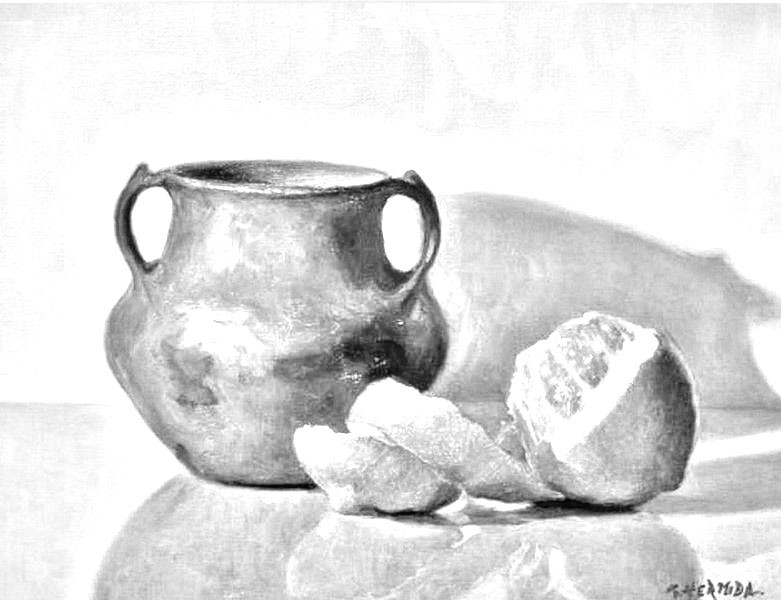 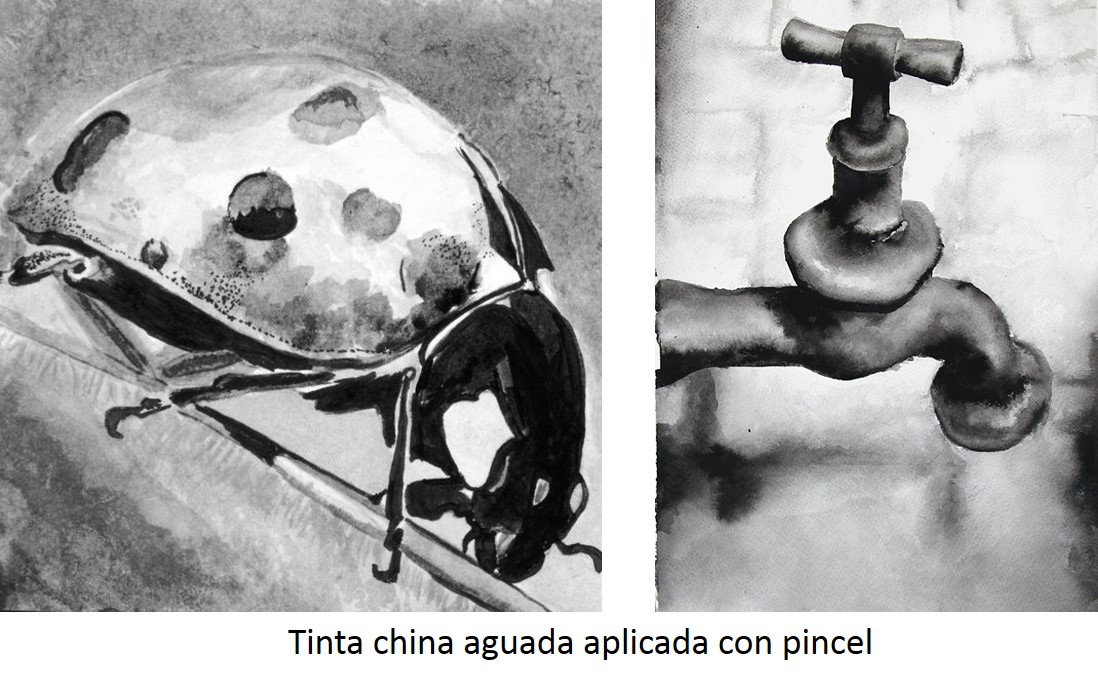 